Фонтан* * *Федор Тютчев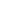 
* * * Есть в осени первоначальнойКороткая, но дивная пора -Весь день стоит как бы хрустальный,И лучезарны вечера...Где бодрый серп гулял и падал колос,Теперь уж пусто всё - простор везде,-Лишь паутины тонкий волосБлестит на праздной борозде.Пустеет воздух, птиц не слышно боле,Но далеко ещё до первых зимних бурь -И льётся чистая и тёплая лазурьНа отдыхающее поле...22 августа 1857Смотри, как облаком живым 
Фонтан сияющий клубится; 
Как пламенеет, как дробится 
Его на солнце влажный дым. 
Лучом поднявшись к небу, он 
Коснулся высоты заветной — 
И снова пылью огнецветной 
Ниспасть на землю осужден.О смертной мысли водомет, 
О водомет неистощимый! 
Какой закон непостижимый 
Тебя стремит, тебя мятет? 
Как жадно к небу рвешься ты!.. 
Но длань незримо-роковая 
Твой луч упорный, преломляя, 
Свергает в брызгах с высоты.<1836>О, как убийственно мы любим, 
Как в буйной слепости страстей 
Мы то всего вернее губим, 
Что сердцу нашему милей!Давно ль, гордясь своей победой, 
Ты говорил: она моя... 
Год не прошел — спроси и сведай, 
Что уцелело от нея?Куда ланит девались розы, 
Улыбка уст и блеск очей? 
Всё опалили, выжгли слезы 
Горячей влагою своей.Ты помнишь ли, при вашей встрече, 
При первой встрече роковой, 
Ее волшебны взоры, речи 
И смех младенческо-живой?И что ж теперь? И где ж всё это? 
И долговечен ли был сон? 
Увы, как северное лето, 
Был мимолетным гостем он!Судьбы ужасным приговором 
Твоя любовь для ней была, 
И незаслуженным позором 
На жизнь ее она легла!Жизнь отреченья, жизнь страданья! 
В ее душевной глубине 
Ей оставались вспоминанья... 
Но изменили и оне.И на земле ей дико стало, 
Очарование ушло... 
Толпа, нахлынув, в грязь втоптала 
То, что в душе ее цвело.И что ж от долгого мученья, 
Как пепл, сберечь ей удалось? 
Боль злую, боль ожесточенья, 
Боль без отрады и без слез!О, как убийственно мы любим! 
Как в буйной слепости страстей 
Мы то всего вернее губим, 
Что сердцу нашему милей!..Первая половина 1851